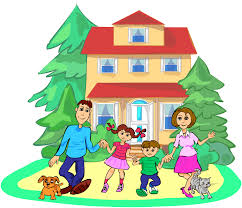 "Good homes are still the best source of good humans."Neal A. Maxwell (Ensign, October 1974, page 71)